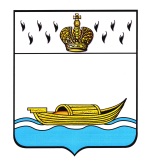 ДУМА ВЫШНЕВОЛОЦКОГО ГОРОДСКОГО ОКРУГАРЕШЕНИЕ от 24.01.2022                                   № 366Об утверждении Положения о муниципальном контроле на автомобильном транспорте, городском наземном электрическом транспорте и в дорожном  хозяйстве в муниципальном образовании Вышневолоцкий городской округ Тверской областиВ соответствии с Федеральными законами от 06.10.2003 № 131-ФЗ «Об общих принципах организации местного самоуправления в Российской Федерации», от 08.11.2007 № 257-ФЗ «Об автомобильных дорогах и о дорожной деятельности в Российской Федерации и о внесении изменений в отдельные законодательные акты Российской Федерации», от 08.11.2007 № 259-ФЗ «Устав автомобильного транспорта и городского наземного электрического транспорта», от 31.07.2020 № 248-ФЗ «О государственном контроле (надзоре) и муниципальном контроле в Российской Федерации», руководствуясь Уставом Вышневолоцкого городского округа Тверской области, Дума Вышневолоцкого городского округа Тверской области решила:Утвердить Положение о муниципальном контроле на автомобильном транспорте, городском наземном электрическом транспорте и в дорожном хозяйстве в муниципальном образовании Вышневолоцкий городской округ Тверской области (прилагается).Признать утратившим силу Решение Думы Вышневолоцкого городского округа от 26.05.2021 № 279 «Об утверждении Положения по осуществлению муниципального контроля за обеспечением сохранности автомобильных дорог общего пользования местного значения Вышневолоцкого городского округа». 3. Настоящее решение подлежит официальному опубликованию в газете «Вышневолоцкая правда» и размещению на официальном сайте муниципального образования Вышневолоцкий городской округ Тверской области в информационно-телекоммуникационной сети «Интернет».4.	Настоящее решение вступает в силу со дня его официального опубликования.Глава Вышневолоцкого городского округа                                                               Н.П. РощинаПредседатель Думы  Вышневолоцкого городского округа                                                                  Н.Н. АдровПоложениео муниципальном контроле на автомобильном транспорте,городском наземном электрическом транспорте ив дорожном хозяйстве в муниципальном образованииВышневолоцкий городской округ Тверской области1. Настоящее Положение устанавливает порядок организации и осуществления муниципального контроля на автомобильном транспорте, городском наземном электрическом транспорте и в дорожном хозяйстве в муниципальном образовании Вышневолоцкий городской округ Тверской области (далее - муниципальный контроль).2. Предметом муниципального контроля является соблюдение юридическими лицами, индивидуальными предпринимателями и гражданами (далее - контролируемые лица) обязательных требований, установленных  законодательством Российской Федерации в сфере автомобильного транспорта и  городского наземного электрического транспорта, автомобильных дорог,  дорожной деятельности в части сохранности автомобильных дорог (далее - обязательные требования), а именно:1) в области автомобильных дорог и дорожной деятельности, установленных в отношении автомобильных дорог местного значения муниципального образования Вышневолоцкий городской округ Тверской области:а) к эксплуатации объектов дорожного сервиса, размещенных в полосах отвода и (или) придорожных полосах автомобильных дорог общего пользования;б) к осуществлению работ по капитальному ремонту, ремонту и содержанию автомобильных дорог общего пользования и искусственных дорожных сооружений на них (включая требования к дорожно-строительным материалам и изделиям) в части обеспечения сохранности автомобильных дорог;2) установленных в отношении перевозок по муниципальным маршрутам регулярных перевозок на территории муниципального образования Вышневолоцкий городской округ Тверской области, не относящихся к предмету федерального государственного контроля (надзора) на автомобильном транспорте, городском наземном электрическом транспорте и в дорожном хозяйстве в области организации регулярных перевозок.Предметом муниципального контроля является также исполнение решений, принимаемых по результатам контрольных мероприятий.3. Объектами муниципального контроля (далее - объект контроля) являются:1) деятельность, действия (бездействие) граждан и организаций, в рамках которых должны соблюдаться обязательные требования, в том числе предъявляемые к гражданам и организациям, осуществляющим деятельность, действия (бездействие);2) результаты деятельности граждан и организаций, в том числе продукция (товары), работы и услуги, к которым предъявляются обязательные требования;3) здания, помещения, сооружения, линейные объекты, территории, включая водные, земельные и лесные участки, оборудование, устройства, предметы, материалы, транспортные средства, компоненты природной среды, природные и природно-антропогенные объекты, другие объекты, которыми граждане и организации владеют и (или) пользуются, компоненты природной среды, природные и природно-антропогенные объекты, не находящиеся во владении и (или) пользовании граждан или организаций, к которым предъявляются обязательные требования (далее - производственные объекты).4.Муниципальный контроль осуществляется Администрацией Вышневолоцкого городского округа (далее - Контрольный орган).Непосредственное осуществление муниципального контроля возлагается на Управление жилищно-коммунального хозяйства, дорожной деятельности и благоустройства администрации Вышневолоцкого городского округа, Управление территориальной политики и социально-административного развития администрации Вышневолоцкого городского округа.5. Руководство деятельностью по осуществлению муниципального контроля осуществляет Заместитель Главы Администрации Вышневолоцкого городского округа, курирующий вопросы осуществления муниципального контроля на автомобильном транспорте, городском наземном электрическом транспорте и в дорожном хозяйстве.6. От имени Контрольного органа муниципальный контроль вправе осуществлять следующие должностные лица:1) руководитель (заместитель руководителя) Контрольного органа;2) должностное лицо Контрольного органа, в должностные обязанности которого в соответствии с настоящим Положением, должностным регламентом или должностной инструкцией входит осуществление полномочий по виду муниципального контроля, в том числе проведение профилактических мероприятий и контрольных мероприятий (далее - инспектор).Перечень должностных лиц Контрольного органа, уполномоченных на осуществление муниципального контроля, установлен приложением 1 к настоящему Положению.Должностными лицами Контрольного органа, уполномоченными на принятие решения о проведении контрольного мероприятия, являются руководитель, заместитель руководителя Контрольного органа (далее - уполномоченные должностные лица Контрольного органа).7. Учет объектов контроля осуществляется посредством создания:1) единого реестра контрольных мероприятий;2) информационной системы (подсистемы государственной информационной системы) досудебного обжалования;3) реестр заключений о подтверждении соблюдения обязательных требований;4) информационные системы контрольных (надзорных) органов;5) иных государственных и муниципальных информационных систем путем межведомственного информационного взаимодействия.Контрольным органом в соответствии с частью 2 статьи 16 и частью 5 статьи 17 Федерального закона от 31.07.2020 года №  248-ФЗ «О государственном контроле (надзоре) и муниципальном контроле в Российской Федерации» (далее - Федеральный закон № 248-ФЗ) ведется учет объектов контроля с использованием информационной системы.8. Права и обязанности Инспектора:8.1. Инспектор обязан:1) соблюдать законодательство Российской Федерации, права и законные интересы контролируемых лиц;2) своевременно и в полной мере осуществлять предоставленные в соответствии с законодательством Российской Федерации полномочия по предупреждению, выявлению и пресечению нарушений обязательных требований, принимать меры по обеспечению исполнения решений Контрольного органа вплоть до подготовки предложений об обращении в суд с требованием о принудительном исполнении предписания, если такая мера предусмотрена законодательством;3) проводить контрольные мероприятия и совершать контрольные действия на законном основании и в соответствии с их назначением только во время исполнения служебных обязанностей и при наличии соответствующей информации в едином реестре контрольных мероприятий, а в случае взаимодействия с контролируемыми лицами проводить такие мероприятия и совершать такие действия только при предъявлении служебного удостоверения, иных документов, предусмотренных федеральными законами;4) не допускать при проведении контрольных мероприятий проявление неуважения в отношении богослужений, других религиозных обрядов и церемоний, не препятствовать их проведению, а также не нарушать внутренние установления религиозных организаций;5) не препятствовать присутствию контролируемых лиц, их представителей, а с согласия контролируемых лиц, их представителей присутствию Уполномоченного при Президенте Российской Федерации по защите прав предпринимателей или его общественных представителей, уполномоченного по защите прав предпринимателей в субъекте Российской Федерации при проведении контрольных мероприятий (за исключением контрольных мероприятий, при проведении которых не требуется взаимодействие контрольных органов с контролируемыми лицами) и в случаях, предусмотренных настоящим Федеральным законом, осуществлять консультирование;6) предоставлять контролируемым лицам, их представителям, присутствующим при проведении контрольных мероприятий, информацию и документы, относящиеся к предмету муниципального контроля, в том числе сведения о согласовании проведения контрольного мероприятия органами прокуратуры в случае, если такое согласование предусмотрено Федеральным законом;7) знакомить контролируемых лиц, их представителей с результатами контрольных мероприятий и контрольных действий, относящихся к предмету контрольного мероприятия;8) знакомить контролируемых лиц, их представителей с информацией и (или) документами, полученными в рамках межведомственного информационного взаимодействия и относящимися к предмету контрольного мероприятия;9) учитывать при определении мер, принимаемых по фактам выявленных нарушений, соответствие указанных мер тяжести нарушений, их потенциальной опасности для охраняемых законом ценностей, а также не допускать необоснованного ограничения прав и законных интересов контролируемых лиц, неправомерного вреда (ущерба) их имуществу;10) доказывать обоснованность своих действий при их обжаловании в порядке, установленном законодательством Российской Федерации;11) соблюдать установленные законодательством Российской Федерации сроки проведения контрольных мероприятий и совершения контрольных действий;12) не требовать от контролируемых лиц документы и иные сведения, представление которых не предусмотрено законодательством Российской Федерации либо которые находятся в распоряжении государственных органов и органов местного самоуправления.8.2. Инспектор при проведении контрольного мероприятия в пределах своих полномочий и в объеме проводимых контрольных действий имеет право:1) беспрепятственно по предъявлении служебного удостоверения и в соответствии с полномочиями, установленными решением контрольного органа о проведении контрольного мероприятия, посещать (осматривать) производственные объекты, если иное не предусмотрено федеральными законами;2) знакомиться со всеми документами, касающимися соблюдения обязательных требований, в том числе в установленном порядке с документами, содержащими государственную, служебную, коммерческую или иную охраняемую законом тайну;3) требовать от контролируемых лиц, в том числе руководителей и других работников контролируемых организаций, представления письменных объяснений по фактам нарушений обязательных требований, выявленных при проведении контрольных мероприятий, а также представления документов для копирования, фото- и видеосъемки;4) знакомиться с технической документацией, электронными базами данных, информационными системами контролируемых лиц в части, относящейся к предмету и объему контрольного мероприятия;5) составлять акты по фактам непредставления или несвоевременного представления контролируемым лицом документов и материалов, запрошенных при проведении контрольных мероприятий, невозможности провести опрос должностных лиц и (или) работников контролируемого лица, ограничения доступа в помещения, воспрепятствования иным мерам по осуществлению контрольного мероприятия;6) выдавать контролируемым лицам рекомендации по обеспечению безопасности и предотвращению нарушений обязательных требований, принимать решения об устранении контролируемыми лицами выявленных нарушений обязательных требований и о восстановлении нарушенного положения;7) обращаться в соответствии с Федеральным законом от 07.02.2011 года № 3-ФЗ «О полиции» за содействием к органам полиции в случаях, если инспектору оказывается противодействие или угрожает опасность;8) совершать иные действия, предусмотренные федеральными законами о видах контроля, положением о виде контроля.9. При осуществлении муниципального контроля система оценки и управления рисками причинения вреда (ущерба) охраняемым законом ценностям не применяется.10. При осуществлении муниципального контроля контрольный орган проводит следующие виды профилактических мероприятий:1) информирование;2) консультирование;3) объявление предостережения.11. Информирование контролируемых лиц о совершаемых должностными лицами Контрольного органа и иными уполномоченными лицами действиях и принимаемых решениях осуществляется путем размещения сведений об указанных действиях и решениях в едином реестре контрольных мероприятий, а также доведения их до контролируемых лиц посредством инфраструктуры, обеспечивающей информационно-технологическое взаимодействие информационных систем, используемых для предоставления государственных и муниципальных услуг и исполнения государственных и муниципальных функций в электронной форме, в том числе через федеральную государственную информационную систему «Единый портал государственных и муниципальных услуг (функций)»  (далее - единый портал государственных и муниципальных услуг) и (или) через региональный портал государственных и муниципальных услуг.12. Должностные лица контрольного органа по обращениям контролируемых лиц и их представителей осуществляют консультирование (дают разъяснения по вопросам, связанным с организацией и осуществлением муниципального контроля).13. Консультирование может осуществляться должностным лицом контрольного органа по телефону, на личном приеме либо в ходе проведения профилактического, контрольного мероприятия.Время консультирования не должно превышать 15 минут.При консультировании на личном приеме контролируемое лицо предъявляет должностному лицу контрольного органа, проводящему личный прием, документ, удостоверяющий его личность, а его представитель предъявляет документ, удостоверяющий его личность, а также оформленную в соответствии с законодательством Российской Федерации доверенность, удостоверяющую полномочия представлять интересы контролируемого лица.При осуществлении консультирования должностное лицо контрольного органа обязано соблюдать конфиденциальность информации, доступ к которой ограничен в соответствии с законодательством Российской Федерации.В ходе консультирования не может предоставляться информация, содержащая оценку конкретного контрольного мероприятия, решений и (или) действий должностных лиц контрольного органа, иных участников контрольного мероприятия, а также результаты проведенных в рамках контрольного мероприятия экспертизы, испытаний.Информация, ставшая известной должностному лицу контрольного органа в ходе консультирования, не может использоваться контрольным органом в целях оценки контролируемого лица по вопросам соблюдения обязательных требований.Контрольный орган ведет журнал учета консультирований.В случае, если в течение календарного года поступило 3 и более однотипных (по одним и тем же вопросам) обращений контролируемых лиц или их представителей, консультирование по таким обращениям осуществляется посредством размещения на официальном сайте письменного разъяснения.14. Консультирование, в том числе в письменной форме, осуществляется должностными лицами контрольного органа по следующим вопросам:1) организация и осуществление муниципального контроля;2) порядок осуществления контрольных мероприятий, установленных настоящим Положением;3) порядок обжалования действий (бездействия) должностных лиц контрольного органа.15. Консультирование в письменной форме осуществляется посредством направления письменного ответа на обращение в виде почтового отправления, а также по электронной почте либо вручением ответа под подпись заявителю лично.Консультирование в письменной форме осуществляется в следующих случаях:1) контролируемым лицом представлен письменный запрос о предоставлении письменного ответа по вопросам консультирования;2) за время консультирования предоставить ответ на поставленные вопросы невозможно;3) ответ на поставленные вопросы требует дополнительного запроса сведений.16. В случае наличия у контрольного органа сведений о готовящихся нарушениях обязательных требований или признаках нарушений обязательных требований и (или) в случае отсутствия подтвержденных данных о том, что нарушение обязательных требований причинило вред (ущерб) охраняемым законом ценностям либо создало угрозу причинения вреда (ущерба) охраняемым законом ценностям, контрольный орган объявляет контролируемому лицу предостережение о недопустимости нарушения обязательных требований и предлагает принять меры по обеспечению соблюдения обязательных требований.17. Предостережение о недопустимости нарушения обязательных требований объявляется и направляется контролируемому лицу в порядке, предусмотренном Федеральным законом № 248-ФЗ, а также должно содержать указание на соответствующие обязательные требования, предусматривающий их нормативный правовой акт, информацию о том, какие конкретно действия (бездействие) контролируемого лица могут привести или приводят к нарушению обязательных требований, а также предложение о принятии мер по обеспечению соблюдения данных требований и не может содержать требование представления контролируемым лицом сведений и документов.Контролируемое лицо вправе в срок не позднее 30 дней со дня получения предостережения о недопустимости нарушения обязательных требований подать в контрольный орган возражение в отношении указанного предостережения.Возражение рассматривается контрольным органом в течение 30 дней со дня получения. В результате рассмотрения возражения контролируемому лицу направляется ответ с информацией о согласии или несогласии с возражением.В случае принятия представленных в возражении контролируемого лица доводов контрольный орган аннулирует направленное ранее предостережение. При несогласии с возражением указываются соответствующие обоснования.Информация о несогласии с возражением или об аннулировании предостережения направляется в адрес контролируемого лица в письменной форме или в форме электронного документа.18. Контрольный орган осуществляет учет объявленных им предостережений о недопустимости нарушения обязательных требований и использует соответствующие данные для проведения иных профилактических мероприятий и контрольных мероприятий.19. При осуществлении муниципального контроля плановые контрольные мероприятия не проводятся.20. Все внеплановые контрольные мероприятия проводятся только после согласования с органами прокуратуры.Решение о проведении внепланового контрольного мероприятия подписывают должностные лица, указанные в подпункте 1 пункта 6 настоящего Положения, в сроки, установленные пунктом 12 статьи 66 Федерального закона № 248-ФЗ.Для проведения контрольного мероприятия, предусматривающего взаимодействие с контролируемым лицом, а также документарной проверки принимается решение контрольного органа, подписанное уполномоченным должностным лицом контрольного органа (далее - решение о проведении контрольного мероприятия, предусматривающего взаимодействие с контролируемым лицом, а также документарной проверки), в котором указываются:- дата, время и место принятия решения;- кем принято решение;- основание проведения контрольного мероприятия;- вид контроля;- фамилии, имена, отчества (при наличии), должности инспектора (инспекторов, в том числе руководителя группы инспекторов), уполномоченного (уполномоченных) на проведение контрольного мероприятия, а также привлекаемых к проведению контрольного мероприятия специалистов, экспертов или наименование экспертной организации, привлекаемой к проведению такого мероприятия;- объект контроля, в отношении которого проводится контрольное мероприятие;- адрес места осуществления контролируемым лицом деятельности или адрес нахождения иных объектов контроля, в отношении которых проводится контрольное мероприятие, может не указываться в отношении рейдового осмотра;- фамилия, имя, отчество (при наличии) гражданина или наименование организации, адрес организации (ее филиалов, представительств, обособленных структурных подразделений), ответственных за соответствие обязательным требованиям объекта контроля, в отношении которого проводится контрольное мероприятие, может не указываться в отношении рейдового осмотра;- вид контрольного мероприятия;- перечень контрольных действий, совершаемых в рамках контрольного мероприятия;- предмет контрольного мероприятия;- проверочные листы, если их применение является обязательным;- дата проведения контрольного мероприятия, в том числе срок непосредственного взаимодействия с контролируемым лицом (может не указываться в отношении рейдового осмотра в части срока непосредственного взаимодействия с контролируемым лицом);- перечень документов, предоставление которых гражданином, организацией необходимо для оценки соблюдения обязательных требований (в случае, если в рамках контрольного (надзорного) мероприятия предусмотрено предоставление контролируемым лицом документов в целях оценки соблюдения обязательных требований).21. В день подписания решения о проведении внепланового контрольного мероприятия в целях согласования его проведения контрольный орган направляет в орган прокуратуры сведения о внеплановом контрольном мероприятии с приложением копии решения о проведении внепланового контрольного мероприятия и документов, которые содержат сведения, послужившие основанием для его проведения.Обмен сведениями и документами по вопросам согласования проведения внеплановых контрольных мероприятий между контрольным органом и органами прокуратуры осуществляется с использованием информационной системы государственного контроля (надзора), муниципального контроля «Единый реестр контрольных (надзорных) мероприятий» (далее - Единый реестр контрольных мероприятий), за исключением сведений и документов, содержащих государственную или иную охраняемую законом тайну.Если основанием для проведения внепланового контрольного мероприятия являются сведения о непосредственной угрозе причинения вреда (ущерба) охраняемым законом ценностям, контрольный орган для принятия неотложных мер по ее предотвращению и устранению приступает к проведению внепланового контрольного мероприятия незамедлительно (в течение двадцати четырех часов после получения соответствующих сведений) с извещением об этом органа прокуратуры по месту нахождения объекта контроля посредством направления через Единый реестр контрольных мероприятий в тот же срок документов, предусмотренных абзацем первым настоящего пункта.22. Основаниями для проведения внеплановых контрольных мероприятий, за исключением внеплановых контрольных мероприятий без взаимодействия, являются:1) наличие у контрольного органа сведений о причинении вреда (ущерба) или об угрозе причинения вреда (ущерба) охраняемым законом ценностям;2) поручение Президента Российской Федерации, поручение Правительства Российской Федерации о проведении контрольных мероприятий в отношении конкретных контролируемых лиц;3) требование прокурора о проведении контрольного мероприятия в рамках надзора за исполнением законов, соблюдением прав и свобод человека и гражданина по поступившим в органы прокуратуры материалам и обращениям;4) истечение срока исполнения решения контрольного органа об устранении выявленного нарушения обязательных требований - в случаях, установленных частью 1 статьи 95 Федерального закона № 248-ФЗ.23. В рамках муниципального контроля проводятся следующие виды контрольных мероприятий:1) документарная проверка;2) выездная проверка;3) инспекционный визит;4) выездное обследование.24. Документарная проверка проводится по месту нахождения контрольного органа.25. Срок проведения документарной проверки не может превышать 10 рабочих дней.В указанный срок не включаются период со дня направления контролируемому лицу требования представить необходимые для рассмотрения в ходе документарной проверки документы до дня представления указанных в требовании документов, а также период со дня направления контролируемому лицу информации о выявлении ошибок и (или) противоречий в представленных контролируемым лицом документах либо о несоответствии сведений, содержащихся в этих документах, сведениям, содержащимся в имеющихся у контрольного органа документах и (или) полученным при осуществлении муниципального контроля, и требования представить необходимые пояснения в письменной форме до дня представления указанных пояснений в контрольный орган.26. В ходе документарной проверки могут совершаться следующие контрольные действия:1) истребование документов;2) получение письменных объяснений;3) экспертиза.27. В случае, если достоверность сведений, содержащихся в документах, имеющихся в распоряжении контрольного органа, вызывает обоснованные сомнения либо эти сведения не позволяют оценить исполнение контролируемым лицом обязательных требований, контрольный орган направляет в адрес контролируемого лица требование представить необходимые для рассмотрения в ходе документарной проверки документы, в том числе материалы фотосъемки, аудио- и видеозаписи, информационные базы, банки данных, а также носители информации с предоставлением доступа к ним (за исключением материалов, имеющихся в распоряжении контрольного органа и (или) размещенных на официальном сайте контролируемого лица в информационно-телекоммуникационной сети Интернет). В течение 10 рабочих дней со дня получения данного требования контролируемое лицо обязано направить в контрольный орган указанные в требовании документы.Перечень запрашиваемых документов указывается в решении контрольного органа о проведении документарной проверки.Документы и материалы, содержащие информацию, составляющую государственную, коммерческую, служебную или иную охраняемую законом тайну, направляются контролируемым лицом с соблюдением требований, предусмотренных законодательством Российской Федерации.28. В случае, если в ходе документарной проверки выявлены ошибки и (или) противоречия в представленных контролируемым лицом документах либо выявлено несоответствие сведений, содержащихся в этих документах, сведениям, содержащимся в имеющихся у контрольного органа документах и (или) полученным при осуществлении муниципального контроля, информация об ошибках, о противоречиях и несоответствии сведений направляется контролируемому лицу с требованием представить в течение 10 рабочих дней необходимые пояснения.Контролируемое лицо представляет должностному лицу контрольного органа, уполномоченному на проведение документарной проверки, письменные объяснения в свободной форме в установленный для представления таких объяснений срок. Контролируемое лицо вправе дополнительно представить в контрольный орган документы, подтверждающие достоверность ранее представленных документов.29. При проведении документарной проверки контрольный орган не вправе требовать у контролируемого лица сведения и документы, не относящиеся к предмету документарной проверки, а также сведения и документы, которые могут быть получены этим органом от иных органов.30. Экспертиза осуществляется экспертом или экспертной организацией по поручению контрольного органа. Экспертиза осуществляется по месту осуществления деятельности эксперта или экспертной организации. Время осуществления экспертизы зависит от вида экспертизы и устанавливается индивидуально в каждом конкретном случае по соглашению между контрольным органом и экспертом или экспертной организацией.Результаты экспертизы оформляются экспертным заключением.31. Должностное лицо контрольного органа, уполномоченное на проведение документарной проверки, по окончании проведения документарной проверки составляет акт контрольного мероприятия (далее - акт проверки). Документы и иные материалы, являющиеся доказательствами нарушения обязательных требований, приобщаются к акту проверки.32. Оформление акта проверки производится по месту нахождения контрольного органа в день окончания проведения документарной проверки. Результаты проверки, содержащие информацию, составляющую государственную, коммерческую, служебную и иную охраняемую законом тайну, оформляются с соблюдением требований, предусмотренных законодательством Российской Федерации.Контрольный орган в течение 5 рабочих дней со дня окончания документарной проверки направляет контролируемому лицу акт проверки посредством почтовой связи и (или) электронной почты (при наличии).Акт проверки направляется в органы прокуратуры с использованием Единого реестра контрольных мероприятий непосредственно после его оформления.33. Выездная проверка проводится по месту нахождения (осуществления деятельности) контролируемого лица (его филиалов, представительств, обособленных структурных подразделений) либо объекта контроля.Выездная проверка может проводиться с использованием средств дистанционного взаимодействия, в том числе посредством аудио- или видеосвязи.34. Срок проведения выездной проверки не может превышать 10 рабочих дней.В отношении контролируемого лица, являющегося субъектом малого предпринимательства, общий срок взаимодействия в ходе проведения выездной проверки не может превышать 50 часов для малого предприятия и 15 часов для микропредприятия.35. В ходе выездной проверки могут совершаться следующие контрольные действия:1) осмотр;2) опрос;3) получение письменных объяснений;4) истребование документов;5) отбор проб (образцов);6) инструментальное обследование;7) испытание;8) экспертиза.36. О проведении выездной проверки контролируемое лицо уведомляется в порядке, предусмотренном Федеральным законом № 248-ФЗ, посредством направления копии решения о проведении выездной проверки не позднее чем за 24 часа до ее начала.Индивидуальный предприниматель, гражданин, являющиеся контролируемыми лицами, вправе представить в контрольный орган информацию о невозможности присутствия при проведении контрольного мероприятия в случае временной нетрудоспособности на момент проведения контрольного мероприятия.Информация о невозможности присутствия направляется непосредственно индивидуальным предпринимателем, гражданином, являющимися контролируемыми лицами, или их законными представителями на адрес контрольного органа, указанный в решении о проведении контрольного мероприятия.В случае, указанном в настоящем пункте, проведение контрольного мероприятия в отношении индивидуального предпринимателя, гражданина, являющихся контролируемыми лицами, предоставившими такую информацию, переносится на срок до устранения причин, препятствующих присутствию при проведении контрольного мероприятия.37. Должностное лицо контрольного органа, уполномоченное на проведение выездной проверки, проводит осмотр в присутствии контролируемого лица или его представителя и (или) с применением видеозаписи.По результатам осмотра должностным лицом, уполномоченным на проведение выездной проверки, составляется протокол осмотра.38. Должностное лицо контрольного органа, уполномоченное на проведение выездной проверки, вправе проводить опрос контролируемого лица или его представителя, иных лиц, располагающих информацией, по вопросам, имеющим значение для проведения оценки соблюдения контролируемым лицом обязательных требований.Результаты опроса фиксируются в протоколе опроса, который подписывается опрашиваемым лицом, подтверждающим достоверность изложенных им сведений, а также в акте контрольного мероприятия в случае, если полученные сведения имеют значение для контрольного мероприятия. Протокол опроса приобщается к акту контрольного мероприятия.39. Должностное лицо контрольного органа, уполномоченное на проведение выездной проверки, вправе запрашивать у контролируемого лица или его представителя, свидетелей, располагающих сведениями, письменные свидетельства, имеющие значение для проведения оценки соблюдения контролируемым лицом обязательных требований (далее - объяснения).Контролируемое лицо или его представитель, свидетель представляют должностному лицу, уполномоченному на проведение выездной проверки, письменные объяснения в свободной форме в установленный для представления таких объяснений срок.40. Должностное лицо контрольного органа, уполномоченное на проведение выездной проверки, в том числе с использованием средств дистанционного взаимодействия, вправе направлять контролируемому лицу требование о представлении документов (копий документов), необходимых и (или) имеющих значение для проведения оценки соблюдения контролируемым лицом обязательных требований, в том числе материалов фотосъемки, аудио- и видеозаписи, информационных баз, банков данных, а также иных носителей информации, с предоставлением доступа к ним (за исключением материалов, имеющихся в распоряжении контрольного органа и (или) размещенных на официальном сайте контролируемого лица в информационно-телекоммуникационной сети Интернет), с указанием срока представления контролируемым лицом истребуемых документов и материалов, который не может быть менее 2 рабочих дней.Перечень документов, которые могут запрашиваться контрольным органом у контролируемого лица для проведения оценки соблюдения контролируемым лицом обязательных требований, указывается в решении контрольного органа о проведении выездной проверки.Контролируемое лицо в сроки, указанные в требовании о представлении документов, направляет истребуемые документы и материалы в контрольный орган. Документы и материалы, содержащие информацию, составляющую государственную, коммерческую, служебную и иную охраняемую законом тайну, направляются контролируемым лицом с соблюдением требований, предусмотренных законодательством Российской Федерации.41. При проведении выездной проверки в рамках контрольных действий в случае выявления нарушений обязательных требований должностное лицо контрольного органа, уполномоченное на проведение выездной проверки, для фиксации доказательств нарушений обязательных требований вправе использовать фотосъемку, аудио- и видеозапись.Фотосъемка, аудио- и видеозапись для фиксации нарушений обязательных требований осуществляется в ходе проведения выездной проверки при необходимости.Проведение фотосъемки, аудио- и видеозаписи осуществляется с обязательным уведомлением контролируемого лица.Фиксация нарушений обязательных требований при помощи фотосъемки проводится не менее чем двумя снимками. Точки и направления фотографирования обозначаются на схеме объекта контроля, в отношении которого проводится контрольное мероприятие. Фотографирование и видеозапись должны проводиться в условиях достаточной освещенности.Аудио- и видеозапись в ходе проведения контрольного мероприятия осуществляется непрерывно, с уведомлением в начале и конце записи о дате, месте, времени начала и окончания осуществления записи. В ходе записи подробно фиксируются и указываются место и характер выявленного нарушения обязательных требований.Использование фотосъемки, аудио- и видеозаписи для фиксации доказательств нарушений обязательных требований осуществляется с учетом требований законодательства Российской Федерации о защите государственной, коммерческой, служебной или иной охраняемой законом тайны.Информация о проведении фотосъемки, аудио- и видеозаписи отражается в акте проверки.Результаты проведения фотосъемки, аудио- и видеозаписи являются приложением к акту проверки.42. Отбор проб (образцов) продукции (товаров), результатов выполненной работы или оказанной услуги в ходе выездной проверки может осуществляться исключительно при отсутствии возможности оценки соблюдения обязательных требований иными способами, без отбора проб (образцов) продукции (товаров), результатов выполненной работы или оказанной услуги.В случае, если в ходе выездной проверки осуществлялся отбор проб (образцов) продукции (товаров) и не были выявлены нарушения обязательных требований к безопасности и (или) качеству продукции (товаров), влекущие риски причинения вреда (ущерба) охраняемым законом ценностям, а продукция (товары) не подлежит возврату вследствие утраты продукцией (товарами) потребительских свойств либо в соответствии с требованиями, установленными правилами продажи отдельных видов продукции (товаров), контрольный орган возмещает лицу, у которого она была изъята, стоимость утраченной продукции (утраченных товаров) за счет средств бюджета муниципального образования Вышневолоцкий городской округ Тверской области. Случаи и порядок возмещения лицу стоимости утраченной продукции (утраченных товаров) в ходе выездной проверки установлены Постановлением Правительства Российской Федерации от 03.08.2021 № 1299 «Об утверждении Правил возмещения контролируемому лицу стоимости утраченной продукции (утраченных товаров) входе выездной проверки».Отбор проб (образцов) производится в присутствии контролируемого лица или его представителя и (или) с применением видеозаписи в соответствии с правилами отбора образцов, проб и методами их исследований, испытаний, измерений, техническими регламентами или действующими до дня их вступления в силу иными нормативными техническими документами и правилами и методами исследований, испытаний, измерений.Отбор проб (образцов) должностным лицом контрольного органа, уполномоченным на проведение выездной проверки, или привлеченным им лицом, осуществляется в количестве, необходимом и достаточном для проведения инструментального обследования, испытания, экспертизы, и составляет не менее 3 проб (образцов).Выборка образцов (проб) продукции по количеству образцов должна обеспечивать обоснованное принятие решений о соответствии выпускаемой продукции или представленной партии продукции установленным требованиям при положительных результатах испытаний. Объем выборки образцов (проб) продукции определяют не только исходя из условий статистической достоверности, но и с учетом экономических затрат заявителя в случае разрушающих испытаний.Порядок отбора проб (образцов) включает:1) определение метода отбора проб (образцов);2) соответствующие мероприятия по отбору проб (образцов);3) составление протокола отбора проб (образцов) в соответствии с требованиями Федерального закона № 248-ФЗ.В случае отказа контролируемого лица или его представителя от подписания протокола отбора образцов инспектор, эксперт или специалист делает соответствующую отметку.Отбор проб (образцов) не может осуществляться в отношении продукции, находящейся в эксплуатации и являющейся элементом системы, в случае, если отбор проб (образцов) приведет к изменению технических или технологических характеристик системы и созданию угрозы ее безопасной эксплуатации.43. Должностное лицо контрольного органа, уполномоченное на проведение выездной проверки, для оценки соблюдения контролируемым лицом обязательных требований, вправе проводить инструментальное обследование с использованием специального оборудования и (или) технических приборов.Инструментальное обследование осуществляется должностным лицом контрольного органа, уполномоченным на проведение выездной проверки, или специалистом, имеющими допуск к работе на специальном оборудовании, использованию технических приборов.По результатам инструментального обследования должностным лицом контрольного органа, уполномоченным на проведение выездной проверки, или специалистом составляется протокол инструментального обследования, в котором указываются дата и место его составления, должность, фамилия и инициалы должностного лица контрольного органа или специалиста, составивших протокол, сведения о контролируемом лице, предмет обследования, используемые специальное оборудование и (или) технические приборы, методики инструментального обследования, результат инструментального обследования, нормируемое значение показателей, подлежащих контролю при проведении инструментального обследования, и выводы о соответствии этих показателей установленным нормам, иные сведения, имеющие значение для оценки результатов инструментального обследования.44. При осуществлении выездной проверки может быть проведено испытание.Испытание осуществляется должностным лицом контрольного органа, уполномоченным на проведение выездной проверки, или специалистом, имеющими допуск к работе на специальном оборудовании, использованию технических приборов.Контролируемое лицо или его представитель, присутствующие при проведении испытания, информируются о целях проведения испытания.По результатам испытания должностным лицом контрольного органа или специалистом составляется протокол испытания, в котором указываются дата и место его составления, должность, фамилия и инициалы должностного лица контрольного органа или специалиста, составивших протокол, сведения о контролируемом лице, предмет испытания, используемое специальное оборудование и (или) технические приборы, применяемые методики испытания, результат испытания, нормируемое значение показателей, подлежащих контролю при проведении испытания, и выводы о соответствии этих показателей установленным нормам, иные сведения, имеющие значение для проведения оценки результатов испытаний.Информация о проведении испытания включается в акт контрольного мероприятия.45. Экспертиза осуществляется экспертом или экспертной организацией по поручению контрольного органа.Конкретное экспертное задание может включать одну или несколько из следующих задач экспертизы:1) установление фактов, обстоятельств;2) установление тождества или различия;3) установление объективных свойств и состояний имеющихся в наличии образцов;4) проведение оценки образца на соответствие заданным критериям;5) установление соответствия образца существующим принципам и нормам права;6) установление соответствия образца заданной системе нормативно-технических требований;7) установление последствий изменения образца по заданной программе его развития.При назначении и осуществлении экспертизы контролируемые лица имеют право:1) информировать контрольный (надзорный) орган о наличии конфликта интересов у эксперта, экспертной организации;2) предлагать дополнительные вопросы для получения по ним заключения эксперта, экспертной организации, а также уточнять формулировки поставленных вопросов;3) присутствовать с разрешения должностного лица контрольного (надзорного) органа при осуществлении экспертизы и давать объяснения эксперту;4) знакомиться с заключением эксперта или экспертной организации.Экспертиза может осуществляться как по месту нахождения (осуществления деятельности) контролируемого лица (его филиалов, представительств, обособленных структурных подразделений) непосредственно в ходе проведения выездной проверки, так и по месту осуществления деятельности эксперта или экспертной организации.Время осуществления экспертизы зависит от вида экспертизы и устанавливается индивидуально в каждом конкретном случае по соглашению между контрольным органом и экспертом или экспертной организацией.Результаты экспертизы оформляются экспертным заключением.46. Должностное лицо контрольного органа, уполномоченное на проведение выездной проверки, по окончании проведения выездной проверки составляет акт выездной проверки. В случае, если по результатам проведения такого мероприятия выявлено нарушение обязательных требований, в акте должно быть указано, какое именно обязательное требование нарушено, каким нормативным правовым актом и его структурной единицей оно установлено. В случае устранения выявленного нарушения до окончания проведения контрольного мероприятия, предусматривающего взаимодействие с контролируемым лицом, в акте указывается факт его устранения. Документы, иные материалы, являющиеся доказательствами нарушения обязательных требований, должны быть приобщены к акту. Заполненные при проведении контрольного мероприятия проверочные листы должны быть приобщены к акту.47. Оформление акта выездной проверки производится на месте проведения выездной проверки в день окончания проведения выездной проверки.Результаты контрольного мероприятия, содержащие информацию, составляющую государственную, коммерческую, служебную или иную охраняемую законом тайну, оформляются с соблюдением требований, предусмотренных законодательством Российской Федерации.В случае проведения выездной проверки с использованием средств дистанционного взаимодействия, в том числе посредством аудио- или видеосвязи, акт выездной проверки оформляется по месту нахождения контрольного органа в день окончания проведения выездной проверки.Акт выездной проверки направляется в органы прокуратуры с использованием Единого реестра контрольных мероприятий непосредственно после его оформления.48. Инспекционный визит проводится по месту нахождения (осуществления деятельности) контролируемого лица (его филиалов, представительств, обособленных структурных подразделений) либо объекта контроля без предварительного уведомления контролируемого лица и собственника производственного объекта.49. Срок проведения инспекционного визита в одном месте осуществления деятельности либо на одном производственном объекте (территории) не может превышать 1 рабочий день.50. В рамках инспекционного визита могут осуществляться следующие виды контрольных действий:1) осмотр;2) опрос;3) получение письменных объяснений;4) истребование документов, которые в соответствии с обязательными требованиями должны находиться в месте нахождения (осуществления деятельности) контролируемого лица (его филиалов, представительств, обособленных структурных подразделений) либо объекта контроля.Контрольные действия осуществляются в порядке, определенном Федеральным законом № 248-ФЗ и пунктами 36 - 40 настоящего Положения.51. Должностное лицо контрольного органа, уполномоченное на проведение инспекционного визита, по окончании проведения инспекционного визита составляет акт инспекционного визита. Документы и иные материалы, являющиеся доказательствами нарушения обязательных требований, приобщаются к акту инспекционного визита.52. Оформление акта инспекционного визита производится на месте его проведения в день окончания контрольного мероприятия.Акт инспекционного визита направляется в органы прокуратуры с использованием Единого реестра контрольных мероприятий непосредственно после его оформления.53. Выездное обследование может проводиться по месту нахождения (осуществления деятельности) организации (ее филиалов, представительств, обособленных структурных подразделений), месту осуществления деятельности гражданина, месту нахождения объекта контроля, при этом не допускается взаимодействие с контролируемым лицом.Выездное обследование проводится без информирования контролируемого лица.54. Срок проведения выездного обследования одного объекта (нескольких объектов, расположенных в непосредственной близости друг от друга) не может превышать 1 рабочий день.55. В ходе выездного обследования на общедоступных (открытых для посещения неограниченным кругом лиц) производственных объектах могут осуществляться следующие виды контрольных действий:1) осмотр;2) отбор проб (образцов);3) инструментальное обследование (с применением видеозаписи);4) испытание;5) экспертиза.Контрольные действия осуществляются в порядке, определенном Федеральным законом № 248-ФЗ и пунктами 36, 40 - 44 настоящего Положения.56. По результатам проведения выездного обследования не могут быть приняты решения, предусмотренные пунктами 1 и 2 части 2 статьи 90 Федерального закона № 248-ФЗ.57. Решения, принимаемые по результатам контрольных мероприятий.1. В случае отсутствия выявленных нарушений обязательных требований при проведении контрольного мероприятия сведения об этом вносятся в единый реестр контрольных мероприятий. Инспектор вправе выдать рекомендации по соблюдению обязательных требований, провести иные мероприятия, направленные на профилактику рисков причинения вреда (ущерба) охраняемым законом ценностям.2. В случае выявления при проведении контрольного (надзорного) мероприятия нарушений обязательных требований контролируемым лицом контрольный орган в пределах полномочий, предусмотренных законодательством Российской Федерации, обязан:1) выдать после оформления акта контрольного мероприятия контролируемому лицу предписание об устранении выявленных нарушений с указанием разумных сроков их устранения и (или) о проведении мероприятий по предотвращению причинения вреда (ущерба) охраняемым законом ценностям, а также других мероприятий, предусмотренных федеральным законом о виде контроля;2) незамедлительно принять предусмотренные законодательством Российской Федерации меры по недопущению причинения вреда (ущерба) охраняемым законом ценностям или прекращению его причинения вплоть до обращения в суд с требованием о принудительном отзыве продукции (товаров), представляющей опасность для жизни, здоровья людей и для окружающей среды, о запрете эксплуатации (использования) зданий, строений, сооружений, помещений, оборудования, транспортных средств и иных подобных объектов и о доведении до сведения граждан, организаций любым доступным способом информации о наличии угрозы причинения вреда (ущерба) охраняемым законом ценностям и способах ее предотвращения в случае, если при проведении контрольного мероприятия установлено, что деятельность гражданина, организации, владеющих и (или) пользующихся объектом контроля, эксплуатация (использование) ими зданий, строений, сооружений, помещений, оборудования, транспортных средств и иных подобных объектов, производимые и реализуемые ими товары, выполняемые работы, оказываемые услуги представляют непосредственную угрозу причинения вреда (ущерба) охраняемым законом ценностям или что такой вред (ущерб) причинен;3) при выявлении в ходе контрольного мероприятия признаков преступления или административного правонарушения направить соответствующую информацию в государственный орган в соответствии со своей компетенцией или при наличии соответствующих полномочий принять меры по привлечению виновных лиц к установленной законом ответственности;4) принять меры по осуществлению контроля за устранением выявленных нарушений обязательных требований, предупреждению нарушений обязательных требований, предотвращению возможного причинения вреда (ущерба) охраняемым законом ценностям, при неисполнении предписания в установленные сроки принять меры по обеспечению его исполнения вплоть до обращения в суд с требованием о принудительном исполнении предписания, если такая мера предусмотрена законодательством;5) рассмотреть вопрос о выдаче рекомендаций по соблюдению обязательных требований, проведении иных мероприятий, направленных на профилактику рисков причинения вреда (ущерба) охраняемым законом ценностям.58. Контролируемые лица, права и законные интересы которых, по их мнению, были непосредственно нарушены в рамках осуществления муниципального контроля, имеют право на досудебное обжалование:1) решений о проведении контрольных мероприятий;2) актов контрольных мероприятий;3) действий (бездействия) должностных лиц контрольного органа в рамках контрольных мероприятий.59. Жалоба подается контролируемым лицом в уполномоченный на рассмотрение жалобы орган.Жалоба на решение контрольного органа, действия (бездействие) его должностных лиц рассматривается руководителем (заместителем руководителя) контрольного органа.Жалоба на действия (бездействие) руководителя (заместителя руководителя) контрольного органа рассматривается Заместителем Главы Администрации Вышневолоцкого городского округа, координирующим деятельность контрольного органа.60. Жалоба на решение контрольного органа, действия (бездействие) его должностных лиц может быть подана в течение 30 календарных дней со дня, когда контролируемое лицо узнало или должно было узнать о нарушении своих прав.61. Жалоба, содержащая сведения и документы, составляющие государственную или иную охраняемую законом тайну, подается контролируемым лицом без использования единого портала государственных и муниципальных услуг в порядке, предусмотренном законодательством Российской Федерации о государственной и иной охраняемой законом тайне.62. Лицо, подавшее жалобу, до принятия решения по жалобе может отозвать ее. При этом повторное направление жалобы по тем же основаниям не допускается.63. Уполномоченный на рассмотрение жалобы орган в срок не позднее 2 рабочих дней со дня регистрации жалобы принимает решение:1) о приостановлении исполнения обжалуемого решения контрольного органа;2) об отказе в приостановлении исполнения обжалуемого решения контрольного органа.64. Информация о решении, указанном в пункте 63 настоящего Положения, направляется лицу, подавшему жалобу, в течение 1 рабочего дня с момента принятия решения.Глава Вышневолоцкого городского округа                                                              Н.П. РощинаПредседатель ДумыВышневолоцкого городского округа                                                                 Н.Н. АдровПриложение к решению Думы Вышневолоцкого городского округа от 24.01.2022 № 366